Проект активного долголетия «Забота» -технология социальной работы, реализуемая в рамках уставной деятельности учреждения, включающая межведомственное взаимодействие и предусматривающая вовлечение граждан старшего поколения) в деятельность, связанную с повышением социальной компетентности, досугом и активным отдыхом, позволяющую раскрывать их внутренние возможности, создающую условия для их самореализации и участия в общественно-полезной деятельности.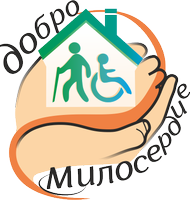 Областное государственное бюджетное учреждениесоциального обслуживания «Ново-Ленинский дом-интернат для престарелых и инвалидов»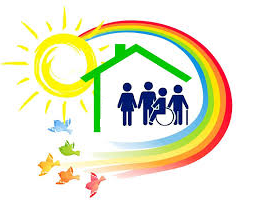 664048, г. Иркутск, ул. Ярославского, 260телефон/факс   (8-3952) 44-32-13   E-mail:  nldi@bk.ru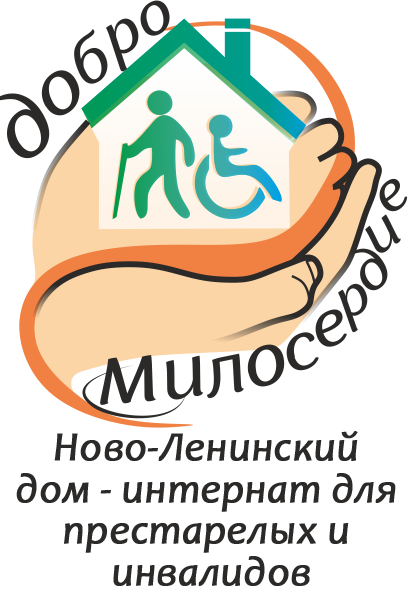 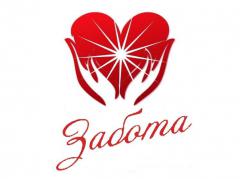 